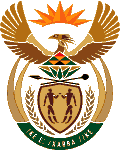 MINISTRY OF ENERGYREPUBLIC OF SOUTH AFRICAPRIVATE BAG x 96, PRETORIA, 0001, Tel (012) 406 7658PRIVATE BAG x 9111, CAPE TOWN, 8000 (021) 469 6412, Fax (021) 465 5980Enquiries: Malusi.ndlovu@energy.gov.za	Memorandum from the Parliamentary OfficeNational Assembly : 34313431.	Mr D America (DA) to ask the Minister of Energy:With reference to her reply to question 2711 on 11 August 2015, in each specified case, (a) why was the information not available and (b) when will the information be made available?	NW4092EReply:All the three trips were working visits. The Department awaits outstanding information from South Africa’s mission in China.